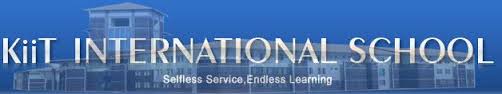 Theory of Knowledge (TOK)Brief Subject Introduction TOK is one of the 3 essential courses that make up the core of the IBDP.  TOK encourages students to think about the nature of knowledge, to reflect on the process of learning and to make connections across the curriculum.  TOK is deeply linked to the IB learner profile as the students of TOK strive, through their TOK lessons, to hone their skills and inculcate the qualities and values which are found in the learner profile. Above all, TOK encourages all students to think critically, reflect deeply and act responsibly as they grow into people with a global and scholarly outlook.As TOK is essentially a course about critical thinking and inquiring into the process of knowing, rather than learning a specific body of knowledge, students develop their understanding of themselves as first “knowers” working through heart of the various ways and areas of knowing.  These three themes, “Knower”, “Ways of Knowing” and “Areas of Knowing” lie at the TOK course.Level OptionsThere is only one level for TOK.  The total instructional time for TOK is 100 hours.Assessment Criteria The assessment model in TOK has two (2) components.   There is an essay and a presentation.  The essay contributes 67% of the final mark and the presentation contributes 33% of the final mark.Essay on a Prescribed TitleAn essay of no more than 1,600 words on a title chosen from a list of six (6) prescribed titles.The essay will be externally assessed by the IBO.PresentationA ten (10) minute presentation to the class by an individual or a group of no more than 3, with each individual member doing a ten (10) minute presentation.A written presentation planning document (TKPPD).The presentation is recorded.Pre-RequisitesTOK is compulsory for all IBDP students. Students from IED are required to obtain minimally a pass in Philosophy of Discipline (POD).Other Useful InformationPlease see TOK Coordinator for details.